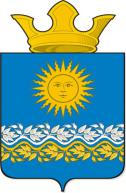 Дума Сладковского сельского поселенияСлободо-Туринского муниципального района Свердловской областипятого созываРЕШЕНИЕО внесении изменений в решение Думы Сладковского сельского поселения от 23.12.2022 г. № 36-НПА «О бюджете Сладковского сельского поселения на 2023 год и плановый период 2024 и 2025 годов» В соответствии c Бюджетным Кодексом Российской Федерации, решением Думы Сладковского сельского поселения от 25.11.2021 №317-НПА «Об утверждении Положения о бюджетном процессе в Сладковском сельском поселении Слободо-Туринского муниципального района Свердловской области», постановлением Правительства Свердловской области от 20.07.2023 № 508-ПП «О внесении изменений в постановление Правительства Свердловской области от 18.01.2023 №21-ПП «О распределении субсидий из областного бюджета бюджетам муниципальных образований, расположенных на территории Свердловской области, в рамках реализации государственных программ Свердловской области «Реализация основных направлений государственной политики в сферах агропромышленного комплекса и потребительского рынка Свердловской области до 2027 года» и «Комплексное развитие сельских территорий Свердловской области до 2027 года», постановлением Правительства Свердловской области от 09.08.2023 № 566-ПП/ДСП «О поощрении в 2023 году муниципальных управленческих команд за достижение показателей деятельности органов исполнительной власти субъектов Российской Федерации», постановлением Правительства Свердловской области от 07.09.2023 № 645-ПП «О внесении изменений в постановление Правительства Свердловской области от 23.01.2020 №27-ПП «Об утверждении распределения субсидий и иных межбюджетных трансфертов из областного бюджета бюджетам муниципальных образований, расположенных на территории Свердловской области, в рамках реализации государственной программы Свердловской области «Развитие жилищно-коммунального хозяйства и повышение энергетической эффективности в Свердловской области до 2027 года», постановлением Правительства Свердловской области от 27.07.2023 №542-ПП «О предоставлении в 2023 году иных межбюджетных трансфертов из областного бюджета муниципальных образований, расположенных на территории Свердловской области, на обеспечение фондов оплаты труда работников органов местного самоуправления и работников муниципальных учреждений, за исключением работников, заработная плата которых определяется в соответствии с указами Президента Российской Федерации», Дума Сладковского сельского поселенияРЕШИЛА:1. Внести в решение Думы Сладковского сельского поселения от 23.12.2022 № 36-НПА «О бюджете Сладковского сельского поселения на 2023 год и плановый период 2024 и 2025 годов» следующие изменения:1.1. в подпункте 1 пункта 1 статьи 1 после слов «на 2023 год в сумме» число «59731,7» заменить числом «60953,0»1.2. в подпункте 1 пункта 2 статьи 1 после слов «на 2023 год в сумме» число «60476,7» заменить числом «61698,0».2. Внести соответствующие изменения в приложения 2, 4, 6, 8, 10 к решению Думы Сладковского сельского поселения от 23.12.2022 № 36-НПА «О бюджете Сладковского сельского поселения на 2023 год и плановый период 2024 и 2025 годов» и принять их в новой редакции (прилагаются).3. Решение вступает в силу со дня подписания и подлежит официальному опубликованию в печатном средстве массовой информации Думы и Администрации Сладковского сельского поселения «Информационный вестник».4. Контроль за исполнением данного Решения возложить на постоянную комиссию по экономической политике и муниципальной собственности (председатель Волохин И.Л.).Председатель Думы                                     Глава Сладковского сельского поселения            Сладковского сельского поселения_____________     В.А. Потапова                     _____________  Л.П. ФефеловаПояснительная записка к Решению Думы Сладковского сельского поселенияот  28.09.2023 № 36-4-НПА «О внесении изменений в решение Думы Сладковского сельского поселения от 23.12.2022 г. № 36-НПА «О бюджете Сладковского сельского поселения на 2023 год и плановый период 2024 и 2025 годов» В соответствии c Бюджетным Кодексом Российской Федерации, решением Думы Сладковского сельского поселения от 25.11.2021 №317-НПА «Об утверждении Положения о бюджетном процессе в Сладковском сельском поселении Слободо-Туринского муниципального района Свердловской области», постановлением Правительства Свердловской области от 20.07.2023 № 508-ПП «О внесении изменений в постановление Правительства Свердловской области от 18.01.2023 №21-ПП «О распределении субсидий из областного бюджета бюджетам муниципальных образований, расположенных на территории Свердловской области, в рамках реализации государственных программ Свердловской области «Реализация основных направлений государственной политики в сферах агропромышленного комплекса и потребительского рынка Свердловской области до 2027 года» и «Комплексное развитие сельских территорий Свердловской области до 2027 года», постановлением Правительства Свердловской области от 09.08.2023 № 566-ПП/ДСП «О поощрении в 2023 году муниципальных управленческих команд за достижение показателей деятельности органов исполнительной власти субъектов Российской Федерации», постановлением Правительства Свердловской области от 07.09.2023 № 645-ПП «О внесении изменений в постановление Правительства Свердловской области от 23.01.2020 № 27-ПП «Об утверждении распределения субсидий и иных межбюджетных трансфертов из областного бюджета бюджетам муниципальных образований, расположенных на территории Свердловской области, в рамках реализации государственной программы Свердловской области «Развитие жилищно-коммунального хозяйства и повышение энергетической эффективности в Свердловской области до 2027 года», постановлением Правительства Свердловской области от 27.07.2023 № 542-ПП «О предоставлении в 2023 году иных межбюджетных трансфертов из областного бюджета муниципальных образований, расположенных на территории Свердловской области, на обеспечение фондов оплаты труда работников органов местного самоуправления и работников муниципальных учреждений, за исключением работников, заработная плата которых определяется в соответствии с указами Президента Российской Федерации», предлагается внести следующие изменения: 1. Увеличить доходную часть бюджета Сладковского сельского поселения на 1 221 260 рублей, в т. ч. по кодам бюджетной классификации:- 920 202 25599 10 0000 150 «Субсидии бюджетам сельских поселений на подготовку проектов межевания земельных участков и на проведение кадастровых работ» в сумме 95 000 рублей;- 920 202 16549 10 0000 150 «Дотации (гранты) бюджетам сельских поселений за достижение показателей деятельности органов местного самоуправления» в сумме 50 760 рублей;- 920 202 49999 10 0000 150 «Прочие межбюджетные трансферты, передаваемые бюджетам сельских поселений» в сумме 1 075 500 рублей.2. Увеличить расходную часть бюджета Сладковского сельского поселения на сумму 1 221 260 рублей, в том числе:2.1. Увеличить лимиты бюджетных ассигнований Администрации Сладковского сельского поселения на сумму 1 202 210 рублей 75 копеек, в том числе по кодам бюджетной классификации:- раздел 0400 «Национальная экономика», подраздел 0405 «Сельское хозяйство и рыболовство», целевая статья 20405L5990 «Подготовка проектов межевания земельных участков и проведение кадастровых работ на условиях софинансирования из федерального бюджета», 240 «Иные закупки товаров, работ и услуг для обеспечения государственных (муниципальных) нужд» в сумме 95 000 рублей.- раздел 0100 «Общегосударственные вопросы», подраздел 0102 «Функционирование высшего должностного лица субъекта Российской Федерации и муниципального образования», целевая статья 7001655490 «Поощрение в 2023 году муниципальных управленческих команд за достижение показателей деятельности органов исполнительной власти субъектов Российской Федерации», вид расходов 120 «Расходы на выплаты персоналу государственных (муниципальных) органов» в сумме 45 570 рублей;- раздел 0100 «Общегосударственные вопросы», подраздел 0104 «Функционирование Правительства Российской Федерации, высших исполнительных органов государственной власти субъектов Российской Федерации, местных администраций», целевая статья 7001655490 «Поощрение в 2023 году муниципальных управленческих команд за достижение показателей деятельности органов исполнительной власти субъектов Российской Федерации», вид расходов 120 «Расходы на выплаты персоналу государственных (муниципальных) органов» в сумме 5 190 рублей.- раздел 0500 «Жилищно-коммунальное хозяйство», подраздел 0502 «Коммунальное хозяйство», целевая статья 2060742800 «Организация электро-, тепло-, газо- и водоснабжения населения, водоотведения, снабжения населения топливом, в том числе осуществление своевременных расчетов по обязательствам муниципальных образований за топливно-энергетических ресурсы», вид расходов 840 «Исполнение государственных (муниципальных) гарантий без права регрессного требования гаранта к принципалу или уступки гаранту прав требования бенефициара к принципалу» в сумме 965 500 рублей;- раздел 0100 «Общегосударственные вопросы», подраздел 0102 «Функционирование высшего должностного лица субъекта Российской Федерации и муниципального образования», целевая статья 7001540600 «Обеспечение фондов оплаты труда работников органов местного самоуправления и работников муниципальных учреждений, за исключением работников, заработная плата которых определяется в соответствии с указами Президента Российской Федерации, в 2023 году», вид расходов 120 «Расходы на выплаты персоналу государственных (муниципальных) органов» в сумме 16 275 рублей;- раздел 0100 «Общегосударственные вопросы», подраздел 0104 «Функционирование Правительства Российской Федерации, высших исполнительных органов государственной власти субъектов Российской Федерации, местных администраций», целевая статья 7001540600 «Обеспечение фондов оплаты труда работников органов местного самоуправления и работников муниципальных учреждений, за исключением работников, заработная плата которых определяется в соответствии с указами Президента Российской Федерации, в 2023 году», вид расходов 120 «Расходы на выплаты персоналу государственных (муниципальных) органов» в сумме 74 675 рублей 75 копеек.2.2. Увеличить лимиты бюджетных ассигнований Думе Сладковского сельского поселения на сумму 19 049 рублей 25 копеек, в том числе по кодам бюджетной классификации:- раздел 0100 «Общегосударственные вопросы», подраздел 0103 «Функционирование законодательных (представительных) органов государственной власти и представительных органов муниципальных образований», целевая статья 7001540600 «Обеспечение фондов оплаты труда работников органов местного самоуправления и работников муниципальных учреждений, за исключением работников, заработная плата которых определяется в соответствии с указами Президента Российской Федерации, в 2023 году», вид расходов 120 «Расходы на выплаты персоналу государственных (муниципальных) органов» в сумме 19 049 рублей 25 копеек.3. В связи с предоставлением иного межбюджетного трансферта из областного бюджета в соответствии с постановлением Правительства Свердловской области от 07.09.2023 №645-ПП «О внесении изменений в постановление Правительства Свердловской области от 23.01.2020 №27-ПП «Об утверждении распределения субсидий и иных межбюджетных трансфертов из областного бюджета бюджетам муниципальных образований, расположенных на территории Свердловской области, в рамках реализации государственной программы Свердловской области «Развитие жилищно-коммунального хозяйства и повышение энергетической эффективности в  Свердловской области до 2027 года» внесены изменения в приложение 8 «Программа муниципальных гарантий Сладковского сельского поселения на 2023 год», в том числе:- объем бюджетных ассигнований на исполнение гарантий в размере 965 500 рублей перенесен из строки 1 «Источники финансирования дефицита бюджета» в строку 2 «Расходы местного бюджета».ГлаваСладковского сельского поселения                                                   Л.П. Фефеловаот 28.09. 2023 № 36-4-НПА                                                              с. Сладковское